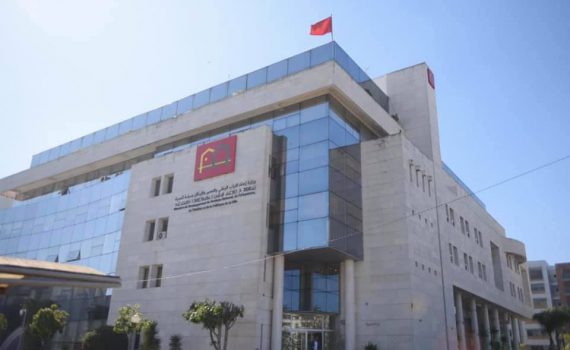 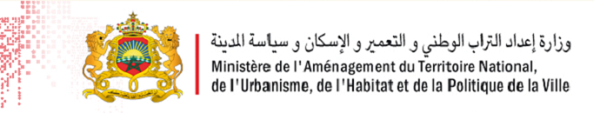 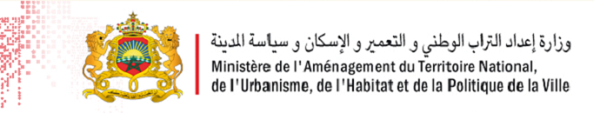 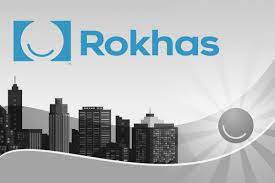 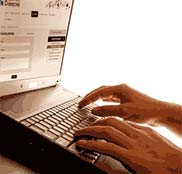 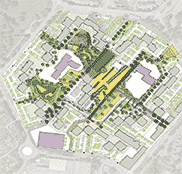 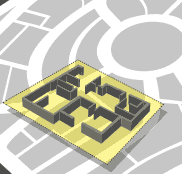 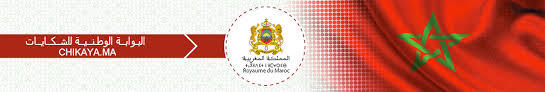 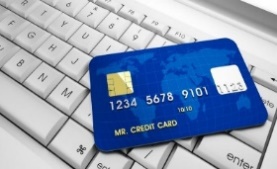 للاستفادة من هذه الخدمات، زورا المواقع الالكترونية للوكالات الحضرية المبينة في الرابط اسفله:https://www.muat.gov.ma/?q=ar/organismetutelle/agences-urbaines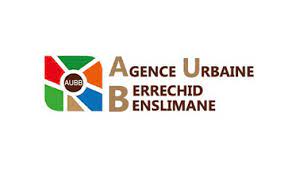 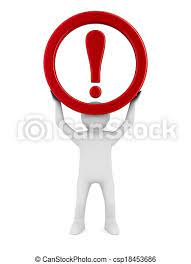   الوثائق الأساسية لايداع طلب رخصة البناء